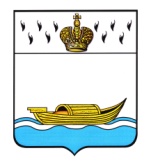              ГЛАВА             города Вышний Волочек             Тверской  области                                               Постановлениеот 17.12.2018                               № 249О закреплении территорий города Вышний Волочекза муниципальными бюджетнымиобщеобразовательными организациямигорода Вышний Волочек на 2019 годВ соответствии с пунктом 6 части 1 статьи 9  Федерального закона от 29 декабря 2012 года N 273-ФЗ «Об образовании в Российской Федерации», Приказом Министерства образования и науки Российской Федерации от 22.01.2014 № 32 «Об утверждении Порядка приема граждан на обучение по образовательным программам начального общего, основного общего и среднего общего образования» и в целях обеспечения конституционных прав граждан на получение общедоступного общего образования постановляю:Закрепить территории города Вышний Волочек за муниципальными бюджетными общеобразовательными организациями города Вышний Волочек на 2019 год согласно Перечню территорий города Вышний Волочек, закрепленных за муниципальными бюджетными общеобразовательными организациями города Вышний Волочек на 2019 год (прилагается). Отделу образования администрации города Вышний Волочек (Н.Е. Кондакова) обеспечить формирование руководителями подведомственных муниципальных бюджетных общеобразовательных организаций контингента обучающихся с учетом закрепленных территорий города Вышний Волочек и предоставление гражданам информации о территориях города, закрепленных за общеобразовательными организациями.Настоящее постановление вступает в силу с 1 января 2019 года, подлежит опубликованию в газете «Вышневолоцкая правда» и размещению на официальных сайтах администрации города Вышний Волочек и отдела образования администрации города Вышний Волочек в сети Интернет.Контроль за исполнением настоящего постановления возложить на заместителя главы администрации города Вышний Волочек В.Г. Морданову.                                                                                                                    Глава города							               А.В. БорисовПереченьтерриторий города Вышний Волочек,закрепленных за муниципальными бюджетными общеобразовательными организациями  города Вышний Волочек на 2019 годГлава города					  	                          А.В. БорисовПриложениек постановлению Главы города Вышний Волочекот 17.12.2018 № 249№ п/пНаименование,адрес МБОУТерритория, закрепленная за МБОУ1.Муниципальное бюджетное общеобразовательное учреждение «Гимназия № 2»город Вышний Волочек,ул. Венецианова, д. 1УЛИЦЫ:Набережная Олега Матвеева, Казанский проспект (от Тверецкой набережной до ул. Екатерининской), Красных Печатников (от Тверецкой набережной до ул. Екатерининской), Парижской Коммуны (от Тверецкой набережной до ул. Екатерининской), Рабочая (от Тверецкой набережной до ул. Екатерининской), Екатерининская (нечетная сторона), Венецианова, Новоторжская , Тверецкая набережная, Воровского, Карла Либкнехта, Коммунаров, Мельницких, Двор фабрики "Парижская Коммуна", Революционная Слобода, Красный Городок дома № 186, 308, 331,332,333, 345,356,407ПЕРЕУЛКИ: Детский, Комсомольский, Медовский2.Муниципальное бюджетное общеобразовательное учреждение«Средняя общеобразовательная школа № 3»город Вышний Волочек,ул. 3-я Пролетарская, д. 50/26УЛИЦЫ:Затверецкая набережная, 1-я Пролетарская,2-я Пролетарская, 3-я Пролетарская,4-я Пролетарская, 5-я Пролетарская,6-я Пролетарская, 7-я Пролетарская,8-я Пролетарская, Ржевский тракт, Цнинская набережная, Бейшлотская набережная (от Комсомольского пер.), Василия Белякова, Освобождения, Асфальтовая, Ровная, Новотверецкая, Сосновая, Транспортная, Малая Транспортная, Радищева, Красноармейская, Красномайская, Швейников, Лесная, Цветочная, Быкова Гора, Угловая, Линейная, Декабристов, Московское шоссе, Старотверецкая плотина, Лесопарковая, Коммунальная, Металлистов, Односторонняя, Боровая, Тенистая, Рылеева, Бажова, Тепличная, Февральская, Ершова, Серова, Апрельская, Ольховая, Запрудная, Паустовского, Шубина, Пестеля, Макаренко, Автомобилистов, Ивана Лебедева, Екатерины Фурцевой, Тепличный проезд, Рылеевский проезд, пос. Кирова, пос. Льнозавода, пос. Газовый, пос. Новотверецкой ГЭС, Фроловская ветка, Новоцнинская плотина,пос. Водохранилище, пос. НовотверецкийПЕРЕУЛКИ:Лечебный, Пионерский, Речной, Цнинский3.Муниципальное бюджетное общеобразовательное учреждение«Средняя общеобразовательная школа № 5»город Вышний Волочек, ул. Екатерининская, д.22УЛИЦЫ:Московская, Сиверсова, Екатерининская (четная сторона), Казанский проспект (от ул. Екатерининской до ул. Б.Садовой) - нечетная сторона, Большая Садовая (от Казанского проспекта до ул. Желябова) - нечетная сторона,Красных Печатников (от ул. Екатерининской до ул. Б.Садовой), Рабочая (от ул. Екатерининской до ул. Б.Садовой), Парижской Коммуны (от ул. Екатерининской до ул. Б.Садовой), Карла Маркса (от Казанского проспекта до ул. Желябова), Урицкого (от Казанского проспекта до ул. Желябова), Кобликова, Желябова, Некрасова, Ломоносова, Софьи Перовской, Красный городок дома № 239,260,240,4124.Муниципальное бюджетное общеобразовательное учреждение«Средняя общеобразовательная школа № 6»город Вышний Волочек,ул. Осташковская, д. 3/7УЛИЦЫ:Артюхина, Новгородская, Осташковская, Подбельского, Карла Маркса (от Цнинского канала до Казанского проспекта), Урицкого (от Цнинского канала до Казанского проспекта), 9 Января (до ул. Б.Садовая), Муслима Магомаева, Семашко, Зеленая, Островская линия, Ванчакова линия, Садовая площадь, Пожарная набережная, Ленинградское шоссе, Казанский проспект (от ул. Екатерининской до ул. Б.Садовой) - четная сторона, Большая Садовая (от Ленинградского шоссе до Казанского проспекта) - нечетная сторонаПЕРЕУЛКИ:Некрасовский, Тургеневский, Юхотского5.Муниципальное бюджетное общеобразовательное учреждение«Средняя общеобразовательная школа № 7»город Вышний Волочек, Казанский проспект, д. 98-100УЛИЦЫ:Бутягина, Вагжанова (от ул. Котовского), 9 Января (от ул. Котовского), Казанский проспект (от ул. Котовского до железнодорожного вокзала), Красных Печатников (от ул. Котовского до железнодорожного вокзала), Котовского (четная сторона), Андреева, Бассейная, Железнодорожная, Красная, Плеханова, Попова, Ногина, Пушкинская, Октябрьская, Кооперативная, 25 лет Октября366 км Октябрьской ж/дПЕРЕУЛКИ:Бассейный, Лермонтовский6.Муниципальное бюджетное общеобразовательное учреждение «Средняя школа № 10 с углубленным изучением отдельных предметов»город Вышний Волочек,ул. Мира, д. 70-бУЛИЦЫ:Мира, Ямская - дома с 1 по № 121, 2-110, Коллективная, Заречная, Жукова, Колхозная, Щорса, Славянская, Соколовского, Ватутина, Багратиона, Василевского, Тухаческого, Рокоссовского, Конева, Невского, Двор фабрики "Пролетарский Авангард" - дома с 3 32 по № 39, №№ 43, 45,46, Новый проезд, Тимирязева, Короленко, Кутузова Мартовская, Олонецкая, Шлинский тупик, Строителей, Озерная - дома с № 28 по № 90 (четная сторона), № 96, с № 35/10 по № 79 (нечетная сторона), Чкалова - дома с № 14 по № 60 (четная сторона), с № 15 по № 61 (нечетная сторона), Плотина на реке Таболка, Берег реки Цны, 362 км Октябрьской ж/д, 363 км Октябрьской ж/дПЕРЕУЛКИ:Водный, Заводской, Зимний, Кольцова, Луговой, Новый, Озерной, Чкаловский7.Муниципальное бюджетное общеобразовательное учреждение«Средняя общеобразовательная школа № 12»город Вышний Волочекул. Северная, д. 7УЛИЦЫ:Северная, Степана Халтурина, Мичурина, Герцена, Гоголя, Крылова, Смычки, Луначарского, Крестьянская, Чехова, Менделеева, Садовая, Цюрупы, Правды, Клары Цеткин, Народная, Егорова, Осенняя, Гагарина, Газовая, Магистральная, Санитарная, Лунная, 1-я Солнечная, 2-я Солнечная, 3-я Солнечная, 4-я Солнечная, 5-я Солнечная, 6-я Солнечная, 7-я Солнечная, 8-я Солнечная, 9-я Солнечная, 10-я Солнечная, 11-я Солнечная, 12-я Солнечная, 13-я Солнечная, Стеклозаводская, Степана Разина, Калининская стрелка, Бейшлотская набережная (от ул. Егорова до Комсомольского пер.), Двор фабрики "Пролетарский Авангард" - дома с № 1 по № 31, №№ 41,43а, поселок ЗдешевоПЕРЕУЛКИ:Высокий, Горный, Лучевой, Тверской,ПРОЕЗДЫ:Мичуринский, Чеховский8.Муниципальное бюджетное общеобразовательное учреждение«Средняя общеобразовательная школа № 13»город Вышний Волочек,ул. Ямская, д. 259-АУЛИЦЫ:Спортивная, Западная, Тихая, Лесозаводская, Мещерского, Профсоюзная, Береговая, Овражная линия, Береговая линия, Репина, Кипренского, Лядова, Ямская - дома с № 123 по 283 (нечетная сторона), с № 112 по № 246 (четная сторона), Озерная - дома с № 2 по № 26 (четная сторона), с № 3 по № 33/13 (нечетная сторона), Чкалова - дома с № 1 по № 13-а (нечетная сторона), с № 2 по № 12 (четная сторона), Брюллова, Айвазовского, Ленинградская дамба, 358 + 700 м Октябрьской ж/д, 359 км, 359 км + 800 м Октябрьской ж/д, 360 км Октябрьской ж/д 361 км, Октябрьской ж/дПЕРЕУЛКИ:Горьковский, Овражный, Песчаный,Рыбацкий, Сурикова, Стандартный,Поселок Приозерный9.Муниципальное общеобразовательное бюджетное учреждение«Лицей № 15»город Вышний Волочек,ул. Вагжанова, д. 30УЛИЦЫ:Вольного, Казанский проспект (от ул.Б. Садовая до ул. Котовского), Красных Печатников (от ул. Б.Садовой до ул. Котовского), Большая Садовая (четная сторона), Котовского (нечетная сторона), Марины Расковой, Парижской Коммуны (от Б.Садовой до Марины Расковой),Демьяна Бедного, Вагжанова (от ул.Б. Садовая до ул. Котовского), Рабочая (от ул. Б.Садовой до ул. Шмидта), Германа Титова, Шевченко, Сердюкова, Достоевского, Чернышевского, Чкасова гора, Грибоедова, Свободная, Причальная, 8 Марта, 9 января (от ул. Б. Садовая до ул. Котовского), Набережная Валентины Терешковой, Поликлинический проезд,ПЕРЕУЛКИ:Кооперативный10.Муниципальное бюджетное общеобразовательное учреждение«Средняя общеобразовательная школа № 19»город Вышний Волочек, ул. Шмидта, д. 194УЛИЦЫ:Баумана, Верховского, Куйбышева, Новопоселковая, Пограничная, Серафимовича, Циолковского, Узкоколейная, Шмидта, Ткачей,Доронина, Каховского, Дзержинского, Академика Павлова, Серп и Молот, Красная Заря, Бежецкая, Полевая, Восточная, Культуры, Войкова, Фрунзе, Дружбы, Тельмана, Трудовая, Огородная, Белинского, Гражданская, Дрожжина, Добролюбова, Загородная, Фролова, Майская, Молодежная Нагорная, Никольская, Островского, Пашинская, Полярная, Прудовая, Пугачева, Партизанская, Панфилова, Суворова, Льва Толстого, Южная, Светлая, Весенняя, Валентины Гагановой, Федора Богдановского, Советская, Чапаева, Бориса Зайцева, Максима Горького, Крупской, Двор ХБ комбината, Маленькая, Чистякова, Логовая, Узкая, Шишкова, Думенского, Красина, Текстилей,Дмитровский тупик, Канавный тупик, Заворовский тупик,ПЕРЕУЛКИ: Большевистский, Вокзальный, Крайний, Красильный, Мячиков, Открытый, Прямой, Ударный, Труда, Флотский, Поселок Рог11Муниципальное бюджетное общеобразовательное учреждение «Школа № 4»город Вышний Волочек,Ленинградское шоссе, д. 57Территория муниципального образования«Город Вышний Волочек»